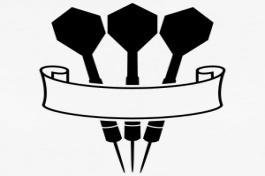 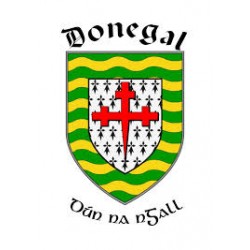 Donegal County Darts OrganisationEmail: donegaldarts@outlook.comTel: Louise: 0830055929Constitution 2017We the members of the Donegal County Darts Organisation in order to promote and encourage interest in County darts do ordain and establish this constitution for the governance of our organization.Article 1 – Name of OrganizationThe name of the organization shall be Donegal County Darts Organization or in short D,C,D,O.In all official correspondences the full title will be used.The officers of the Donegal County Darts Organization shall be referred to as the committee.Article 2 – PurposeThe purpose off the organization is to promote and encourage darts in Donegal and in particular the county teams Men’s, Ladie’s and Youth’s.The purpose off the elected members of the committee will be to organize and take care of all matters of the Donegal County Darts Organization members and teams to insure all approved rules and regulations are followed for the smooth running at all Donegal County Darts Organization events.Article 3 – Membership of the Donegal County Darts OrganizationMembership to the Donegal County Darts Organization requires that you are selected to play for the County Teams or be a paid up member will all affiliation fees set out by the Donegal County Darts Organization paid including elected committee members.The members of Donegal County Darts Organization must abide by all the rules and decisions made by the committee or passed by a majority vote by members.Membership can be revoked at any time by the committee or by majority decision if members are found in breach of Donegal County Darts Organization rules and regulations as set by the Donegal County Darts Organization.Article 4 – Meetings and ProceduresMeetings shall be called by elected County Secretary, The AGM must be held annually without exception.On committee decisions if not all in agreement a vote will be cast and in the event of a tied vote the Chairman has the casting vote and majority votes stands.On election of the committee or any post within the Donegal County Darts Organization only members can be considered for positions on the committee and only members can have a vote.Election off the committee shall be held every 2 years.Article 5 – Rules for Holding OfficeThe committee shall consist of the following officersChairmanAssistant ChairmanSecretaryAssistant SecretaryTreasurer Assistant TreasurerP.R.OAnd any other member elected onto the committee All posts for election must be nominated by a member of the Donegal County Darts Organization and seconded by a member. If there is more than one nomination for a post it will be decided by a members vote with a majority vote deciding the issue. The vote shall be by show of hands or secret vote if called if called for by the majority of members present.Duties Chairperson or Assistant Chairperson shall take charge of meetings making sure the agenda and all business are taken care of and ensuring order for meetings.Secretary or Assistant Secretary are responsible for the general running of the Donegal County Darts Organization affairs. IE. Arranging meetings, letting members know of all meetings and any info from the I.N.D.O. and keeping minutes from all meetings of the Donegal County Darts Organization.Treasurer or Assistant Treasurer are responsible for all finances of the Donegal County Darts Organization and keeping records of all financial activity of the Donegal County Darts Organization and reporting at all meetings the balance or any financial issue’s when asked for.P.R.O to be in charge of all official Donegal County Darts Organization media reports and getting Donegal County Darts Organization news and results out to the public.All member of the Donegal County Darts Organization are eligible for election posts unless under suspension of ban. No member can hold more than one position on the committee but can hold a position on a subcommittee if elected or co-opted on.In the event of an elected member can no longer be able to fulfil their post, the remaining members of the committee may co-opt  a new member to the post providing there is at least a minimum of five original committee members in attendance at the meeting. No committee decisions will be enforced unless there is a minimum of five elected members in attendance.Article 6 – Disciplinary Matters All disciplinary matters shall be dealt with by the committee were all decisions are final. No decisions will be enforced unless there is a minimum of five elected members in attendance.All members must abide by the rules laid down or recorded in the minute’s book by the Donegal County Darts Organization.We the undersigned do pass and agree this constitution of the Donegal County Darts Organization.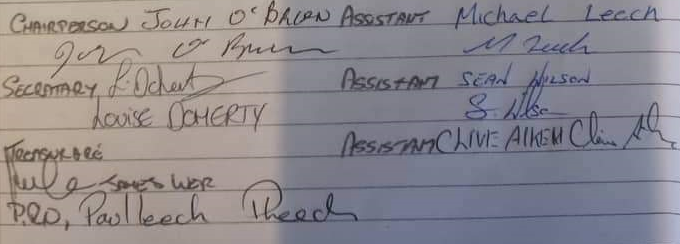 